Praying with a 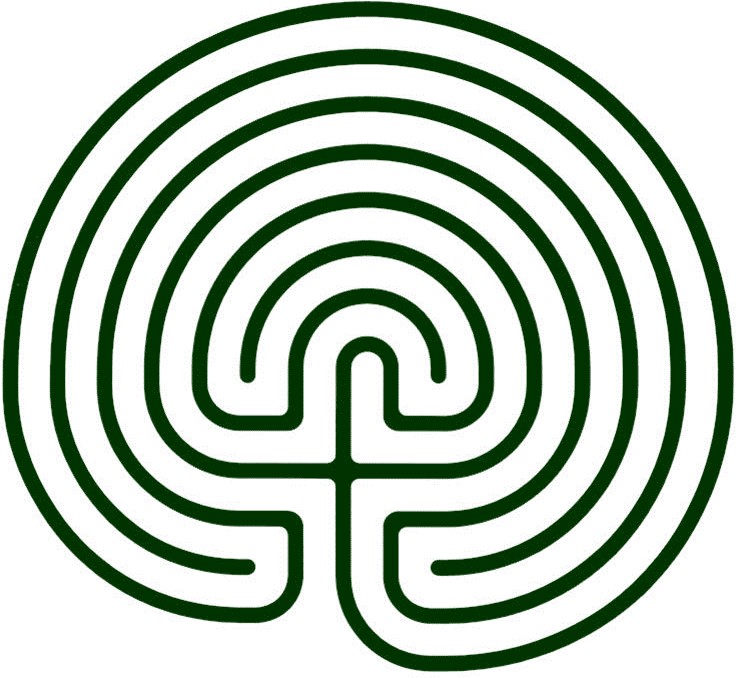 Finger Labyrinth